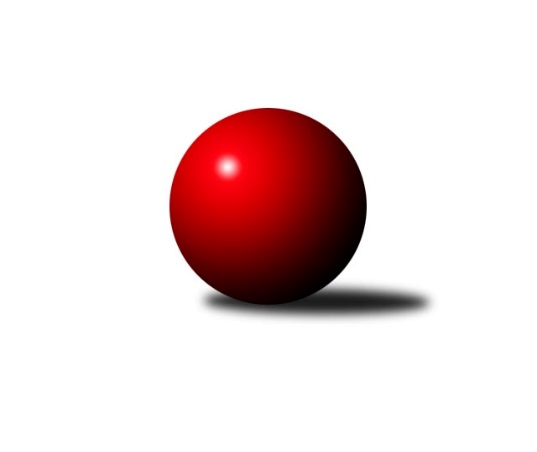 Č.18Ročník 2021/2022	20.2.2022Nejlepšího výkonu v tomto kole: 2918 dosáhlo družstvo: SKK Náchod BVýchodočeská divize 2021/2022Výsledky 18. kolaSouhrnný přehled výsledků:KK Zálabák Smiřice 	- SKK Třebechovice p. O.	14:2	2656:2573		18.2.TJ Nová Paka 	- TJ Start Rychnov n. Kn. B	13:3	2628:2505		18.2.SKK Náchod B	- SKK Hořice C	12:4	2918:2740		18.2.KK Dobruška 	- TJ Dvůr Králové n. L. 	2:14	2654:2676		18.2.SK Solnice 	- TJ Lokomotiva Trutnov B	4:12	2390:2415		18.2.TJ Červený Kostelec B	- SKK Vrchlabí SPVR B		dohrávka		1.3.KK Vysoké Mýto 	- TJ Jiskra Hylváty		dohrávka		12.4.SKK Vrchlabí SPVR B	- SK Solnice 	10:6	2577:2526		15.2.Tabulka družstev:	1.	KK Vysoké Mýto	17	14	0	3	199 : 73 	 	 2638	28	2.	SKK Náchod B	17	13	1	3	194 : 78 	 	 2694	27	3.	TJ Dvůr Králové n. L.	18	13	0	5	178 : 110 	 	 2632	26	4.	TJ Červený Kostelec B	17	10	0	7	155 : 117 	 	 2600	20	5.	SK Solnice	18	10	0	8	163 : 125 	 	 2591	20	6.	TJ Nová Paka	17	10	0	7	143 : 129 	 	 2589	20	7.	SKK Třebechovice p. O.	18	10	0	8	148 : 140 	 	 2599	20	8.	TJ Lokomotiva Trutnov B	17	9	0	8	136 : 136 	 	 2541	18	9.	KK Dobruška	17	8	0	9	144 : 128 	 	 2599	16	10.	TJ Jiskra Hylváty	16	7	1	8	118 : 138 	 	 2539	15	11.	KK Zálabák Smiřice	17	7	1	9	122 : 150 	 	 2560	15	12.	TJ Start Rychnov n. Kn. B	17	5	0	12	96 : 176 	 	 2542	10	13.	SKK Vrchlabí SPVR B	16	1	1	14	58 : 198 	 	 2432	3	14.	SKK Hořice C	18	1	0	17	66 : 222 	 	 2465	2Podrobné výsledky kola:	 KK Zálabák Smiřice 	2656	14:2	2573	SKK Třebechovice p. O.	Václav Novotný	 	 194 	 203 		397 	 0:2 	 398 	 	205 	 193		Luděk Moravec	David Hanzlíček	 	 225 	 241 		466 	 2:0 	 456 	 	241 	 215		Jiří Bek	Martin Ivan	 	 201 	 236 		437 	 2:0 	 424 	 	220 	 204		Zdeněk Mařák	Radek Urgela	 	 226 	 211 		437 	 2:0 	 424 	 	204 	 220		Miloš Kvapil	Miroslav Cupal	 	 224 	 235 		459 	 2:0 	 458 	 	236 	 222		Robert Petera	Martin Kamenický	 	 239 	 221 		460 	 2:0 	 413 	 	233 	 180		Josef Dvořákrozhodčí: Martin IvanNejlepší výkon utkání: 466 - David Hanzlíček	 TJ Nová Paka 	2628	13:3	2505	TJ Start Rychnov n. Kn. B	Milan Ringel *1	 	 194 	 193 		387 	 0:2 	 409 	 	208 	 201		Matěj Stančík	Dobroslav Lánský	 	 218 	 230 		448 	 2:0 	 390 	 	197 	 193		Dalibor Ksandr	Jaromír Erlebach	 	 232 	 226 		458 	 2:0 	 438 	 	220 	 218		Lukáš Pacák	Jan Ringel	 	 228 	 235 		463 	 2:0 	 422 	 	216 	 206		Václav Buřil	Jan Šmidrkal	 	 230 	 221 		451 	 2:0 	 425 	 	218 	 207		Michal Kala	Jiří Bajer	 	 210 	 211 		421 	 1:1 	 421 	 	208 	 213		Petr Gálusrozhodčí: Dobroslav Lánskýstřídání: *1 od 51. hodu Vojtěch KazdaNejlepší výkon utkání: 463 - Jan Ringel	 SKK Náchod B	2918	12:4	2740	SKK Hořice C	Aleš Tichý	 	 237 	 268 		505 	 2:0 	 468 	 	243 	 225		Martin Zvoníček	Jiří Doucha ml.	 	 240 	 249 		489 	 2:0 	 481 	 	260 	 221		Ondřej Duchoň	Martin Hanuš	 	 226 	 292 		518 	 2:0 	 455 	 	226 	 229		Adam Balihar	Daniel Majer	 	 245 	 217 		462 	 0:2 	 480 	 	221 	 259		Petr Vokáč	František Hejna	 	 261 	 236 		497 	 2:0 	 373 	 	182 	 191		Adéla Fikarová	Jaroslav Špicner	 	 217 	 230 		447 	 0:2 	 483 	 	243 	 240		Nela Bagovározhodčí: Jiří Doucha ml.Nejlepší výkon utkání: 518 - Martin Hanuš	 KK Dobruška 	2654	2:14	2676	TJ Dvůr Králové n. L. 	Jiří Slavík	 	 214 	 210 		424 	 0:2 	 436 	 	217 	 219		Jan Janeček	Roman Václavek	 	 225 	 250 		475 	 0:2 	 485 	 	249 	 236		Ladislav Zívr	Michal Balcar	 	 217 	 226 		443 	 0:2 	 458 	 	242 	 216		Jiří Rejl	Lukáš Fanc	 	 220 	 232 		452 	 2:0 	 413 	 	195 	 218		Martin Šnytr	Josef Kupka	 	 242 	 211 		453 	 0:2 	 462 	 	221 	 241		Petr Janeček	Jan Králíček	 	 199 	 208 		407 	 0:2 	 422 	 	211 	 211		Lukáš Blažejrozhodčí: Michal BalcarNejlepší výkon utkání: 485 - Ladislav Zívr	 SK Solnice 	2390	4:12	2415	TJ Lokomotiva Trutnov B	Pavel Nosek	 	 201 	 197 		398 	 0:2 	 429 	 	218 	 211		Miloš Veigl	Pavel Píč	 	 211 	 195 		406 	 0:2 	 429 	 	210 	 219		Petr Holý	Patrik Šindler *1	 	 157 	 195 		352 	 0:2 	 419 	 	211 	 208		Martin Khol	Nikola Bartoníčková	 	 243 	 183 		426 	 2:0 	 375 	 	198 	 177		Zdeněk Babka	Milan Hrubý	 	 213 	 213 		426 	 2:0 	 365 	 	185 	 180		Josef Prokopec	Tomáš Hrubý	 	 183 	 199 		382 	 0:2 	 398 	 	223 	 175		Karel Kratochvílrozhodčí: Rudolf Stejskalstřídání: *1 od 39. hodu Martin NosekNejlepšího výkonu v tomto utkání: 429 kuželek dosáhli: Miloš Veigl, Petr Holý	 SKK Vrchlabí SPVR B	2577	10:6	2526	SK Solnice 	Jan Horáček	 	 183 	 215 		398 	 0:2 	 419 	 	185 	 234		Milan Hrubý	Eva Fajstavrová	 	 228 	 223 		451 	 2:0 	 413 	 	195 	 218		Nikola Bartoníčková	Pavel Gracias	 	 217 	 207 		424 	 0:2 	 425 	 	211 	 214		Pavel Píč	Filip Matouš	 	 227 	 218 		445 	 2:0 	 424 	 	213 	 211		Patrik Šindler	Ondřej Votoček	 	 208 	 246 		454 	 2:0 	 422 	 	219 	 203		Tomáš Hrubý	Vladimír Cerman	 	 215 	 190 		405 	 0:2 	 423 	 	209 	 214		Pavel Nosekrozhodčí: Pavel MaršíkNejlepší výkon utkání: 454 - Ondřej VotočekPořadí jednotlivců:	jméno hráče	družstvo	celkem	plné	dorážka	chyby	poměr kuž.	Maximum	1.	František Hejna 	SKK Náchod B	466.09	308.8	157.3	3.4	8/10	(542)	2.	Ladislav Zívr 	TJ Dvůr Králové n. L. 	463.84	310.8	153.1	3.7	9/10	(500)	3.	Petr Holý 	TJ Lokomotiva Trutnov B	457.90	298.5	159.5	2.3	7/10	(491)	4.	Jiří Bajer 	TJ Nová Paka 	457.03	301.5	155.6	3.1	8/8	(501)	5.	Václav Kašpar 	KK Vysoké Mýto 	455.10	302.8	152.3	4.0	7/10	(513)	6.	Jiří Bek 	SKK Třebechovice p. O.	454.65	303.8	150.8	2.2	9/10	(503)	7.	Aleš Tichý 	SKK Náchod B	453.22	305.0	148.3	3.6	7/10	(525)	8.	Miloš Veigl 	TJ Lokomotiva Trutnov B	452.26	303.9	148.3	3.8	9/10	(492)	9.	Robert Petera 	SKK Třebechovice p. O.	451.02	299.1	152.0	3.2	8/10	(482)	10.	Michal Janeček 	KK Zálabák Smiřice 	450.11	308.3	141.8	3.4	7/9	(498)	11.	Martin Prošvic 	KK Vysoké Mýto 	449.65	304.0	145.6	2.9	10/10	(525)	12.	Oldřich Motyčka 	SKK Třebechovice p. O.	448.33	311.3	137.0	5.2	9/10	(482)	13.	Petr Janeček 	TJ Dvůr Králové n. L. 	448.08	305.2	142.9	5.2	8/10	(511)	14.	Zdeněk Mařák 	SKK Třebechovice p. O.	445.90	300.6	145.3	5.4	8/10	(474)	15.	Libor Čaban 	TJ Jiskra Hylváty	445.63	305.2	140.4	4.3	7/9	(479)	16.	Tomáš Kyndl 	KK Vysoké Mýto 	443.92	301.0	142.9	4.0	9/10	(521)	17.	Martin Kamenický 	KK Zálabák Smiřice 	443.43	298.8	144.6	4.8	9/9	(504)	18.	Tomáš Hrubý 	SK Solnice 	443.17	301.7	141.4	3.7	10/10	(517)	19.	Vojtěch Kazda 	TJ Nová Paka 	443.10	300.8	142.3	6.1	6/8	(490)	20.	Martin Děkan 	KK Dobruška 	442.47	299.5	143.0	5.2	10/10	(500)	21.	Jaroslav Stráník 	KK Vysoké Mýto 	442.04	301.9	140.2	5.0	10/10	(489)	22.	Pavel Nosek 	SK Solnice 	441.42	300.2	141.2	5.4	10/10	(494)	23.	Daniel Majer 	SKK Náchod B	441.22	304.4	136.9	4.8	9/10	(484)	24.	Lukáš Blažej 	TJ Dvůr Králové n. L. 	440.74	302.2	138.6	4.9	10/10	(489)	25.	Pavel Píč 	SK Solnice 	440.68	299.1	141.6	5.1	9/10	(492)	26.	Josef Kupka 	KK Dobruška 	440.50	302.1	138.4	6.1	9/10	(480)	27.	Daniel Bouda 	TJ Červený Kostelec B	440.39	303.4	137.0	4.6	10/10	(480)	28.	Petr Bartoš 	KK Vysoké Mýto 	439.39	292.8	146.5	4.6	10/10	(517)	29.	Milan Hrubý 	SK Solnice 	438.16	297.8	140.3	6.3	10/10	(469)	30.	Jiří Doucha  ml.	SKK Náchod B	437.94	302.1	135.8	4.3	9/10	(503)	31.	Mikuláš Martinec 	SKK Náchod B	437.90	300.6	137.3	6.6	7/10	(492)	32.	Jakub Wenzel 	TJ Červený Kostelec B	437.79	296.0	141.8	5.4	9/10	(461)	33.	Petr Linhart 	TJ Červený Kostelec B	437.41	298.1	139.3	4.4	8/10	(466)	34.	Michal Vlček 	TJ Červený Kostelec B	437.31	298.7	138.6	5.9	8/10	(485)	35.	Jan Ringel 	TJ Nová Paka 	437.06	304.8	132.3	5.4	7/8	(475)	36.	Jaroslav Špicner 	SKK Náchod B	436.79	296.7	140.0	5.7	9/10	(513)	37.	Jan Janeček 	TJ Dvůr Králové n. L. 	436.78	298.0	138.8	7.0	9/10	(476)	38.	Miroslav Cupal 	KK Zálabák Smiřice 	436.69	299.6	137.1	4.3	9/9	(482)	39.	Karel Košťál 	SKK Hořice C	436.56	293.8	142.7	5.0	8/10	(473)	40.	Martin Khol 	TJ Lokomotiva Trutnov B	436.29	300.8	135.5	5.3	9/10	(485)	41.	Michal Balcar 	KK Dobruška 	435.06	297.5	137.6	6.2	10/10	(466)	42.	Dalibor Ksandr 	TJ Start Rychnov n. Kn. B	434.78	297.0	137.8	6.3	8/9	(484)	43.	Roman Václavek 	KK Dobruška 	434.69	297.0	137.7	5.4	10/10	(475)	44.	Radek Urgela 	KK Zálabák Smiřice 	434.06	297.9	136.1	5.7	6/9	(464)	45.	Martin Šnytr 	TJ Dvůr Králové n. L. 	433.97	298.0	136.0	6.3	10/10	(476)	46.	Jan Králíček 	KK Dobruška 	433.64	295.5	138.2	6.0	9/10	(479)	47.	Tomáš Kincl 	TJ Červený Kostelec B	433.26	297.4	135.8	5.6	9/10	(492)	48.	Michal Kala 	TJ Start Rychnov n. Kn. B	432.56	293.1	139.4	4.6	8/9	(465)	49.	Vojtěch Morávek 	TJ Jiskra Hylváty	432.56	295.5	137.1	7.2	6/9	(458)	50.	Petr Gálus 	TJ Start Rychnov n. Kn. B	430.93	304.5	126.4	5.4	9/9	(507)	51.	Jan Horáček 	SKK Vrchlabí SPVR B	430.64	298.1	132.5	7.6	6/8	(468)	52.	Ondřej Votoček 	SKK Vrchlabí SPVR B	429.17	293.6	135.5	5.8	6/8	(485)	53.	Miloš Kvapil 	SKK Třebechovice p. O.	428.42	296.2	132.2	5.5	10/10	(471)	54.	Zdeněk Kaplan 	TJ Jiskra Hylváty	428.11	300.5	127.6	5.4	8/9	(465)	55.	Kamil Mýl 	TJ Červený Kostelec B	424.63	291.6	133.1	7.2	9/10	(481)	56.	Jiří Rejl 	TJ Dvůr Králové n. L. 	424.20	296.3	127.9	7.7	7/10	(469)	57.	Jiří Pácha 	TJ Start Rychnov n. Kn. B	423.14	292.7	130.5	7.3	7/9	(481)	58.	Tomáš Brzlínek 	KK Vysoké Mýto 	422.16	296.6	125.6	7.8	9/10	(499)	59.	Matěj Stančík 	TJ Start Rychnov n. Kn. B	421.92	293.0	129.0	7.7	8/9	(488)	60.	Luděk Horák 	TJ Dvůr Králové n. L. 	421.20	287.3	133.9	6.9	8/10	(492)	61.	Lukáš Fanc 	KK Dobruška 	415.82	296.1	119.7	8.8	9/10	(470)	62.	Ondřej Duchoň 	SKK Hořice C	415.44	284.9	130.5	7.6	10/10	(481)	63.	Jaromír Erlebach 	TJ Nová Paka 	414.19	290.1	124.1	7.1	8/8	(472)	64.	Milan Vencl 	TJ Jiskra Hylváty	412.54	285.0	127.6	6.6	8/9	(445)	65.	Adam Balihar 	SKK Hořice C	411.58	292.3	119.3	10.4	10/10	(465)	66.	Zdeněk Babka 	TJ Lokomotiva Trutnov B	410.14	291.8	118.3	10.0	7/10	(460)	67.	Ondřej Košťál 	SKK Hořice C	407.81	282.8	125.0	8.6	7/10	(493)	68.	Karel Kratochvíl 	TJ Lokomotiva Trutnov B	407.67	283.1	124.5	8.3	9/10	(464)	69.	Matěj Mach 	TJ Jiskra Hylváty	406.69	290.2	116.5	9.7	7/9	(445)	70.	Václav Buřil 	TJ Start Rychnov n. Kn. B	406.14	280.8	125.3	7.6	9/9	(474)	71.	Nela Bagová 	SKK Hořice C	405.36	284.1	121.2	9.0	7/10	(483)	72.	Luděk Moravec 	SKK Třebechovice p. O.	402.04	286.1	115.9	9.3	8/10	(459)	73.	Pavel Gracias 	SKK Vrchlabí SPVR B	400.29	295.2	105.0	11.2	7/8	(427)	74.	Václav Vejdělek 	SKK Vrchlabí SPVR B	398.75	281.0	117.8	9.3	6/8	(418)	75.	Patrik Šindler 	SK Solnice 	398.71	283.9	114.8	10.2	9/10	(434)	76.	Filip Matouš 	SKK Vrchlabí SPVR B	394.77	276.7	118.1	10.6	6/8	(445)	77.	Martin Ivan 	KK Zálabák Smiřice 	393.22	277.5	115.7	10.4	8/9	(437)	78.	Josef Prokopec 	TJ Lokomotiva Trutnov B	391.14	281.0	110.1	10.6	7/10	(447)	79.	Tereza Kroupová 	SKK Hořice C	368.52	266.1	102.4	13.2	8/10	(422)		Martin Hanuš 	SKK Náchod B	481.33	317.6	163.7	2.5	6/10	(523)		Kryštof Brejtr 	SKK Náchod B	464.00	322.0	142.0	9.0	1/10	(464)		Adéla Víšová 	SKK Náchod B	462.80	303.3	159.5	2.0	5/10	(492)		Vít Richter 	TJ Start Rychnov n. Kn. B	459.00	315.0	144.0	6.0	1/9	(459)		Leoš Bartheldi 	KK Vysoké Mýto 	454.00	320.0	134.0	8.0	1/10	(454)		Jiří Slavík 	KK Dobruška 	450.00	312.0	138.0	7.5	2/10	(476)		Martin Nosek 	SK Solnice 	449.25	312.6	136.6	5.3	4/10	(499)		Pavel Dymák 	SK Solnice 	446.50	298.5	148.0	3.0	1/10	(454)		David Hanzlíček 	KK Zálabák Smiřice 	445.60	307.3	138.3	4.0	5/9	(486)		Jan Šmidrkal 	TJ Nová Paka 	445.40	310.7	134.7	4.2	5/8	(489)		Milan Ringel 	TJ Nová Paka 	445.00	299.3	145.7	4.6	4/8	(479)		Lucie Slavíková 	SKK Náchod B	444.50	296.5	148.0	3.5	3/10	(473)		Milan Januška 	TJ Jiskra Hylváty	441.87	292.5	149.4	4.5	5/9	(483)		Jiří Bartoníček 	SK Solnice 	441.75	303.3	138.5	6.3	2/10	(453)		Petr Vokáč 	SKK Hořice C	439.25	300.3	139.0	5.0	4/10	(480)		Eva Fajstavrová 	SKK Vrchlabí SPVR B	437.00	297.0	140.0	5.0	2/8	(451)		Tomáš Pražák 	TJ Jiskra Hylváty	436.69	301.4	135.3	6.6	4/9	(467)		Václav Šmída 	KK Zálabák Smiřice 	436.56	297.3	139.3	3.5	5/9	(496)		Vladimír Cerman 	SKK Vrchlabí SPVR B	435.68	289.5	146.2	4.3	5/8	(489)		Petr Kotek 	TJ Lokomotiva Trutnov B	435.00	285.0	150.0	6.0	1/10	(435)		Karel Řehák 	TJ Jiskra Hylváty	434.00	302.2	131.8	4.7	3/9	(475)		Jaroslav Lux 	SKK Vrchlabí SPVR B	434.00	310.0	124.0	11.0	1/8	(434)		Dobroslav Lánský 	TJ Nová Paka 	432.95	287.9	145.1	5.5	5/8	(448)		Václav Perchlík  st.	KK Vysoké Mýto 	431.00	293.8	137.3	4.0	4/10	(452)		Eva Kammelová 	TJ Lokomotiva Trutnov B	429.50	291.0	138.5	4.0	2/10	(431)		Rudolf Stejskal 	SK Solnice 	427.17	298.5	128.7	8.3	3/10	(467)		Adam Svatý 	SKK Vrchlabí SPVR B	426.67	302.6	124.1	8.9	5/8	(486)		František Adamů  st.	TJ Červený Kostelec B	425.50	297.4	128.1	6.5	4/10	(441)		Tomáš Hanuš 	SKK Třebechovice p. O.	424.67	301.3	123.3	8.7	3/10	(450)		Kryštof Košťál 	SKK Hořice C	424.65	291.9	132.8	7.6	4/10	(464)		Lukáš Pacák 	TJ Start Rychnov n. Kn. B	424.56	295.4	129.1	8.7	3/9	(442)		Karel Slavík 	TJ Lokomotiva Trutnov B	422.00	288.7	133.3	6.7	3/10	(427)		Tomáš Limberský 	SKK Vrchlabí SPVR B	421.50	285.0	136.5	6.0	1/8	(427)		Martin Zvoníček 	SKK Hořice C	419.38	294.9	124.5	5.4	4/10	(468)		Tomáš Skala 	TJ Jiskra Hylváty	419.00	279.5	139.5	7.5	2/9	(430)		Václav Balous 	SK Solnice 	419.00	286.0	133.0	7.0	1/10	(419)		Jaroslav Hažva 	KK Zálabák Smiřice 	419.00	289.5	129.5	5.0	2/9	(454)		Jaroslav Jeníček 	TJ Lokomotiva Trutnov B	418.11	294.5	123.6	6.4	5/10	(469)		Ilona Sýkorová 	TJ Start Rychnov n. Kn. B	418.00	296.7	121.3	6.7	3/9	(430)		Jan Kopecký 	TJ Start Rychnov n. Kn. B	418.00	302.0	116.0	6.0	1/9	(418)		Josef Macek 	TJ Červený Kostelec B	417.83	297.5	120.3	10.0	3/10	(438)		Ivana Bartoníčková 	SK Solnice 	416.00	274.0	142.0	3.0	1/10	(416)		Jan Bajer 	TJ Nová Paka 	415.00	300.0	115.0	7.0	1/8	(415)		Ladislav Kolář 	TJ Jiskra Hylváty	414.00	266.0	148.0	8.0	1/9	(414)		Martin Bryška 	TJ Jiskra Hylváty	414.00	285.0	129.0	10.0	1/9	(414)		Martina Fejfarová 	SKK Vrchlabí SPVR B	414.00	288.0	126.0	7.0	1/8	(414)		Jitka Svatá 	SKK Vrchlabí SPVR B	412.50	293.8	118.8	6.5	2/8	(420)		Oldřich Krsek 	TJ Start Rychnov n. Kn. B	406.00	302.0	104.0	8.0	1/9	(406)		Vladimír Šťastník 	SKK Vrchlabí SPVR B	403.50	284.5	119.0	7.5	2/8	(406)		Jaroslav Kaplan 	TJ Jiskra Hylváty	402.56	278.7	123.9	8.6	3/9	(441)		Jindřich Kašpar 	TJ Červený Kostelec B	401.00	278.5	122.5	8.5	2/10	(418)		Michal Hynek 	KK Vysoké Mýto 	401.00	288.0	113.0	11.0	1/10	(401)		Josef Dvořák 	SKK Třebechovice p. O.	400.40	287.1	113.4	10.3	5/10	(414)		Tomáš Frinta 	KK Dobruška 	400.00	296.0	104.0	15.0	1/10	(400)		Erik Folta 	TJ Nová Paka 	398.60	288.8	109.8	11.4	5/8	(424)		Anna Doškářová 	KK Zálabák Smiřice 	398.50	284.0	114.5	10.3	3/9	(426)		Jindřich Novotný 	SKK Hořice C	397.50	290.5	107.0	8.0	1/10	(409)		Václav Novotný 	KK Zálabák Smiřice 	397.00	293.0	104.0	15.0	1/9	(397)		Nikola Bartoníčková 	SK Solnice 	396.25	286.0	110.3	12.1	5/10	(426)		Petr Bečka 	TJ Jiskra Hylváty	395.83	277.7	118.2	8.0	3/9	(435)		Jiří Černák 	SKK Třebechovice p. O.	394.56	277.7	116.9	6.8	3/10	(412)		Michal Erben 	SKK Vrchlabí SPVR B	394.27	278.8	115.5	10.3	3/8	(439)		Karel Josef 	KK Zálabák Smiřice 	389.50	278.5	111.0	9.5	2/9	(394)		Kryštof Vavřín 	TJ Jiskra Hylváty	388.00	267.0	121.0	8.0	1/9	(388)		Milan Hašek 	KK Dobruška 	385.00	270.0	115.0	8.0	1/10	(385)		Michal Mertlík 	TJ Lokomotiva Trutnov B	381.00	270.0	111.0	10.0	1/10	(381)		Martin Matějček 	KK Zálabák Smiřice 	379.00	283.0	96.0	13.0	1/9	(379)		David Lukášek 	KK Zálabák Smiřice 	377.00	266.0	111.0	15.0	1/9	(377)		Jan Chleboun 	KK Vysoké Mýto 	373.00	270.0	103.0	12.0	1/10	(373)		Jan Krejcar 	TJ Lokomotiva Trutnov B	372.00	268.0	104.0	10.0	1/10	(372)		Josef Rychtář 	SKK Vrchlabí SPVR B	367.00	288.5	78.5	18.0	2/8	(369)		Adéla Fikarová 	SKK Hořice C	357.50	268.0	89.5	12.0	2/10	(373)		Vít Paliarik 	KK Zálabák Smiřice 	319.00	232.0	87.0	18.0	1/9	(319)Sportovně technické informace:Starty náhradníků:registrační číslo	jméno a příjmení 	datum startu 	družstvo	číslo startu11632	Jiří Slavík	18.02.2022	KK Dobruška 	1x25357	Nikola Bartoníčková	18.02.2022	SK Solnice 	4x25274	Eva Fajstavrová	15.02.2022	SKK Vrchlabí SPVR B	2x18	Václav Novotný	18.02.2022	KK Zálabák Smiřice 	1x
Hráči dopsaní na soupisku:registrační číslo	jméno a příjmení 	datum startu 	družstvo	25679	Adéla Fikarová	18.02.2022	SKK Hořice C	Program dalšího kola:19. kolo24.2.2022	čt	18:30	TJ Lokomotiva Trutnov B - KK Dobruška 	25.2.2022	pá	17:00	TJ Start Rychnov n. Kn. B - KK Vysoké Mýto 	25.2.2022	pá	17:00	SK Solnice  - KK Zálabák Smiřice 	25.2.2022	pá	17:00	TJ Jiskra Hylváty - SKK Třebechovice p. O.	25.2.2022	pá	19:30	SKK Hořice C - TJ Červený Kostelec B	25.2.2022	pá	20:00	SKK Vrchlabí SPVR B - TJ Nová Paka 	Nejlepší šestka kola - absolutněNejlepší šestka kola - absolutněNejlepší šestka kola - absolutněNejlepší šestka kola - absolutněNejlepší šestka kola - dle průměru kuželenNejlepší šestka kola - dle průměru kuželenNejlepší šestka kola - dle průměru kuželenNejlepší šestka kola - dle průměru kuželenNejlepší šestka kola - dle průměru kuželenPočetJménoNázev týmuVýkonPočetJménoNázev týmuPrůměr (%)Výkon7xMartin HanušNáchod B5181xKamil MýlČ. Kostelec B112.24766xAleš TichýNáchod B5057xTomáš KyndlV. Mýto112.134997xTomáš KyndlV. Mýto4995xMartin HanušNáchod B110.395187xFrantišek HejnaNáchod B4971xLeoš BartheldiV. Mýto110.334911xLeoš BartheldiV. Mýto4911xJakub WenzelČ. Kostelec B110.314684xJiří Doucha ml.Náchod B4891xPetr LinhartČ. Kostelec B108.9462